<Κυρίως Σώμα Κειμένου>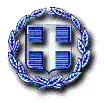 ΕΠΕΙΓΟΝ - ΠΡΟΘΕΣΜΙΑΕΠΕΙΓΟΝ - ΠΡΟΘΕΣΜΙΑΕΠΕΙΓΟΝ - ΠΡΟΘΕΣΜΙΑΕΛΛΗΝΙΚΗ ΔΗΜΟΚΡΑΤΙΑΥΠΟΥΡΓΕΙΟ ΥΓΕΙΑΣ ΕΛΛΗΝΙΚΗ ΔΗΜΟΚΡΑΤΙΑΥΠΟΥΡΓΕΙΟ ΥΓΕΙΑΣ ΣΧΕΔΙΟΛαμία30/1/20145η Υγειονομική ΠεριφέρειαΘεσσαλίας & Στερεάς Ελλάδας5η Υγειονομική ΠεριφέρειαΘεσσαλίας & Στερεάς ΕλλάδαςΑρ. Πρωτ.999999ΓΕΝΙΚΟ ΝΟΣΟΚΟΜΕΙΟ ΛΑΜΙΑΣΓΕΝΙΚΟ ΝΟΣΟΚΟΜΕΙΟ ΛΑΜΙΑΣΤαχ. Δ/νση:Παπασιοπούλου τέρμαΠΡΟΣ:ΠΙΝΑΚΑΣ ΑΠΟΔΕΚΤΩΝΠΙΝΑΚΑΣ ΑΠΟΔΕΚΤΩΝΠΙΝΑΚΑΣ ΑΠΟΔΕΚΤΩΝΔιεύθυνση:Τμήμα ή ΔιεύθυνσηΠΙΝΑΚΑΣ ΑΠΟΔΕΚΤΩΝΠΙΝΑΚΑΣ ΑΠΟΔΕΚΤΩΝΠΙΝΑΚΑΣ ΑΠΟΔΕΚΤΩΝΥπεύθυνος:ΟνοματεπώνυμοΠΙΝΑΚΑΣ ΑΠΟΔΕΚΤΩΝΠΙΝΑΚΑΣ ΑΠΟΔΕΚΤΩΝΠΙΝΑΚΑΣ ΑΠΟΔΕΚΤΩΝΤηλέφωνο:#### – ######ΠΙΝΑΚΑΣ ΑΠΟΔΕΚΤΩΝΠΙΝΑΚΑΣ ΑΠΟΔΕΚΤΩΝΠΙΝΑΚΑΣ ΑΠΟΔΕΚΤΩΝFAX:#### – ######ΠΙΝΑΚΑΣ ΑΠΟΔΕΚΤΩΝΠΙΝΑΚΑΣ ΑΠΟΔΕΚΤΩΝΠΙΝΑΚΑΣ ΑΠΟΔΕΚΤΩΝE-mail:someone@domainname.grΠΙΝΑΚΑΣ ΑΠΟΔΕΚΤΩΝΠΙΝΑΚΑΣ ΑΠΟΔΕΚΤΩΝΠΙΝΑΚΑΣ ΑΠΟΔΕΚΤΩΝΘέμα:<Γενική περιγραφή θέματος του εγγράφου>Σχετ:Ο Διοικητής (Διευθυντής)του  Γενικού Νοσοκομείου ΛαμίαςΟΝΟΜΑ ΔΙΟΙΚΗΤΗ (ΔΙΕΥΘΥΝΤΗ)ΠΙΝΑΚΑΣ ΑΠΟΔΕΚΤΩΝ